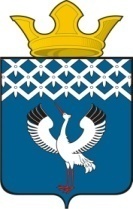 Российская Федерация     Свердловская областьДумамуниципального образованияБайкаловского сельского поселения         9-е заседание 4-го созыва          РЕШЕНИЕ26 апреля 2018г.                             с. Байкалово                                               № 48О внесении изменений в Устав Байкаловского сельского поселенияВ связи с принятием Федеральных законов  от 30.10.2017 № 299-ФЗ «О внесении изменений в отдельные законодательные акты Российской Федерации», от 29.12.2017 № 455-ФЗ «О внесении изменений в Градостроительный кодекс Российской Федерации и отдельные законодательные акты Российской Федерации», от 29.12.2017 № 463-ФЗ «О внесении изменений в Федеральный закон «Об общих принципах организации местного самоуправления в Российской Федерации» и отдельные законодательные акты Российской Федерации», руководствуясь подпунктом 1 пункта 2 статьи 22 Устава Байкаловского сельского поселения,  Дума Байкаловского сельского поселения, 	РЕШИЛА:1. Внести в Устав Байкаловского сельского поселения от 22.12.2005 г. №7/а (в редакции от 22.02.2018г. № 38) следующие  изменения:1)  подпункт 19 пункта 1 статьи 6 изложить в следующей редакции:«19) утверждение правил благоустройства территории поселения, осуществление  контроля за их соблюдением, организация благоустройства территории поселения в соответствии с указанными правилами;»; 2) подпункт 5 пункта 10 статьи 27 изложить в следующей редакции:«5) организует работу по разработке проекта местного бюджета, проекта стратегии социально-экономического развития поселения;»;3) подпункт 7 пункта 10 статьи 27 изложить в следующей редакции:«7) представляет на утверждение Думе поселения проект стратегии социально-экономического развития поселения;»;4) наименование статьи 16 изложить в следующей редакции:«Статья 16. Публичные слушания, общественные обсуждения»;5) подпункты 3, 4, 5, 5.1, 7, 8, 9, 9.1 пункта 3 статьи 16 признать утратившими силу;6) пункт 3 статьи 16 дополнить подпунктом 10.1 следующего содержания:«10.1) проект стратегии социально-экономического развития поселения;»;7) подпункт 4 пункта 2 статьи 22 изложить в следующей редакции;«4) утверждение стратегии социально-эконмического развития поселения;»;8) пункт 2 статьи 22 дополнить подпунктом 14 следующего содержания:«14) утверждение правил благоустройства территории поселения.»;9) пункт 6 статьи 16 изложить в следующей редакции:«6. По проектам генеральных планов, проектам правил землепользования и застройки, проектам планировки территории, проектам межевания территории, проектам правил благоустройства территории, проектам, предусматривающим внесение изменений в один из указанных утвержденных документов, проектам решений о предоставлении разрешения на условно разрешенный вид использования земельного участка или объекта капитального строительства, проектам решений о предоставлении разрешения на отклонение от предельных параметров  разрешенного строительства, реконструкции объектов капитального строительства, вопросам изменения одного вида разрешенного использования земельных участков и объектов капитального строительства на другой вид такого использования при отсутствии утвержденных правил землепользования и застройки проводятся общественные обсуждения или публичные слушания, порядок организации и проведения которых определяется нормативным правовым актом Думы поселения с учетом положений законодательства о градостроительной деятельности.». 2. Настоящее решение опубликовать (обнародовать) в «Информационном вестнике Байкаловского сельского поселения» и на официальном сайте Думы МО Байкаловского сельского поселения: www.байкдума.рф после проведения государственной регистрации.3. Настоящее решение вступает в силу со дня его официального опубликования. Председатель Думы муниципального образованияБайкаловского сельского поселения          				      С.В. Кузеванова 26 апреля 2018г.Глава муниципального образованияБайкаловского сельского поселения               		      	     Д.В. Лыжин26 апреля 2018г.